dd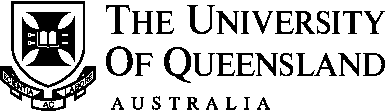 Electronic Funds Transfer DetailsFor Scholarship and Prize Recipients To arrange payment of your Prize, please complete the details below and email, post, or fax this form to:  	Don Weerheim	Finance Section	School of Biomedical Sciences	The University of Queensland  Qld  4072	Email: sbmsfinance@uq.edu.au	Fax: 07 3365 2920Student Name:……… ………………………	Student Number: …………………………………Address: ……………………………………………………………………………………………...Suburb/City      ……………………………………………………… Postcode………… Email address ………………………………………………………………………………………Name of Scholarship/Prize:  	…………………………………………………………….BSB Number:		………………………Account Number:   ……………………………Bank Account Title:	…………………………...Signed		………………………………………………….	Date …………………………….The University prefers to make all payments via electronic funds transfer.Your bank account information will be used to process payment of this current award only.   Your details will not be retained for any other purpose or future award/instalment.Please tick this box if you do not give UQ permission to pass your contact details on to the donor of this prize (this will only occur if requested by donor)If you have any queries please contact:Trudi SummerhayesStudent Services OfficerSchool of Biomedical SciencesPhone (07) 3365 1835 or email t.summerhayes@uq.edu.auInformation collected is subject to the University’s privacy policy: http://www.uq.edu.au/privacy/